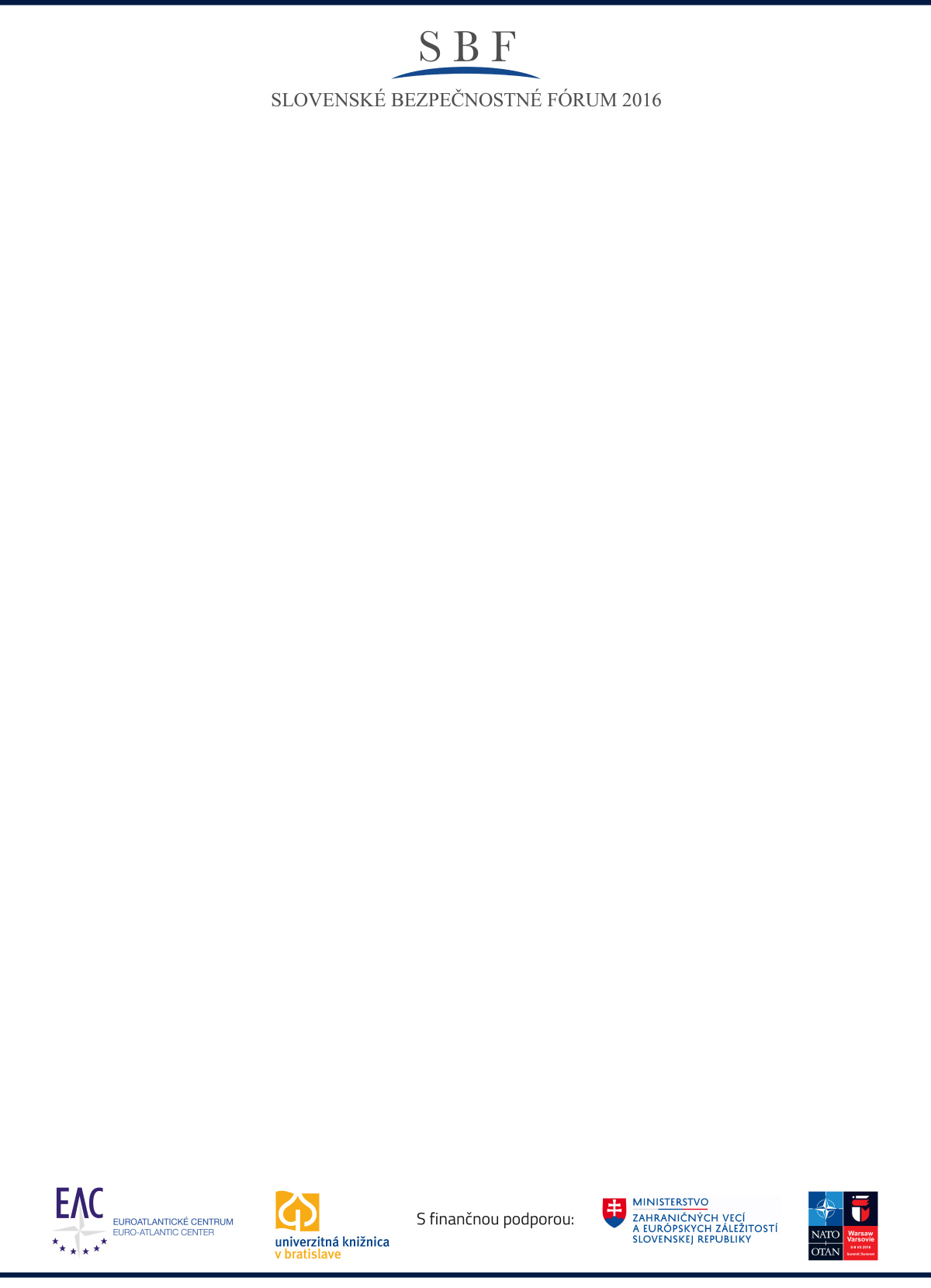 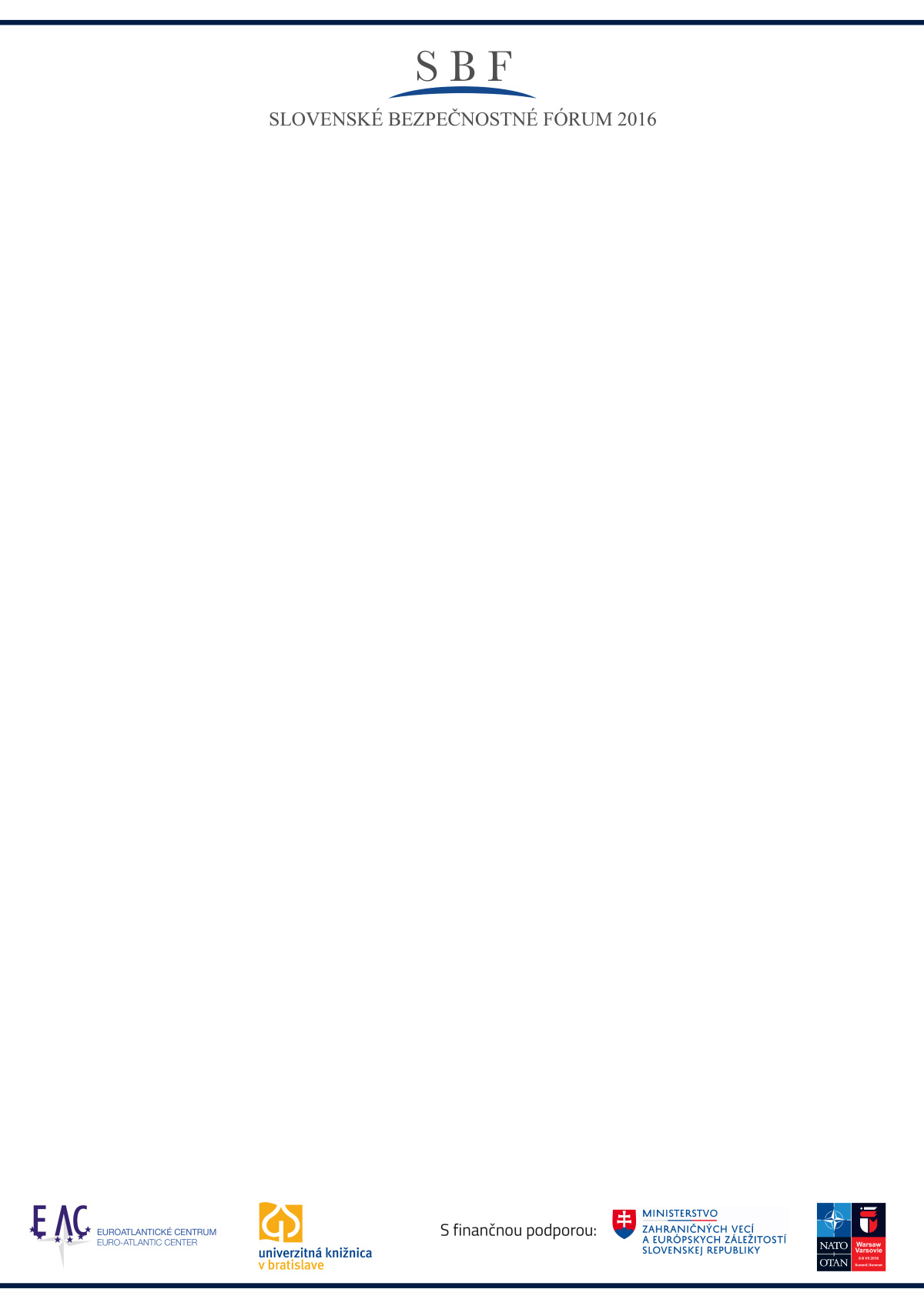 Slovenské bezpečnostné fórum otvorí novú diplomatickú sezónuBratislava, 30. september 2016V pondelok 3. októbra 2016 sa na pôde Univerzitnej knižnice v Bratislave uskutoční jubilejný, desiaty ročník konferencie Slovenské bezpečnostné fórum (SBF) venovanej aktuálnym otázkam zahraničnej a bezpečnostnej politiky SR. SBF ako vrcholné podujatie verejnej diplomacie s celoslovenským záberom sa uskutočňuje pod záštitou ministra zahraničných vecí a európskych záležitostí Miroslava Lajčáka.  Hlavnou ambíciou konferencie je prispieť k vytváraniu rámcového konsenzu slovenskej bezpečnostnej komunity v aktuálnych i perspektívnych otázkach národnej, regionálnej a globálnej bezpečnosti z pohľadu záujmov, očakávaní a potrieb Slovenskej republiky ako člena EÚ a NATO. Desiaty ročník SBF ponúkne panelové diskusie odborníkov  na aktuálne témy, ktorými  sú „NATO po Varšavskom samite: implikácie pre Slovenskú republiku“, „Bezpečnostná a obranná stratégia SR“ a „Extrémizmus, radikalizmus a polovojenské jednotky na Slovensku“. Pred auditóriom vystúpia  vrcholní predstavitelia rezortu diplomacie, obrany, Ozbrojených síl SR, akademickej, ako aj mimovládnej sféry. Očakáva sa, že na konferencii zaznejú návrhy na konkrétne riešenia najpálčivejších bezpečnostných problémov a výziev, pred ktorými v súčasnosti Slovensko stojí.Novinkou desiateho ročníka bude sprievodné podujatie „Kybernetická bezpečnosť – aktuálne výzvy a ohrozenia“ určené pre verejnosť.  Formát interaktívnej diskusie priblíži návštevníkom  najnovšie riziká v kybernetickom priestore, ako aj legislatívne nástroje EÚ a SR na ich minimalizáciu. Cieľom tohtoročnej inovácie je otvoriť SBF pre verejnosť a upriamiť pozornosť na aktuálne riziká v oblasti kybernetickej bezpečnosti.Hlavnými organizátormi SBF 2016 sú Univerzitná knižnica v Bratislave – Depozitná knižnica NATO a Euroatlantické centrum. Podujatie sa uskutočňuje s finančnou podporou Ministerstva zahraničných vecí a európskych záležitostí SR a Sekcie verejnej diplomacie NATO.